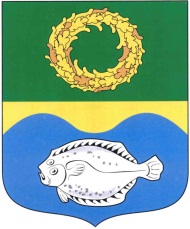 РОССИЙСКАЯ ФЕДЕРАЦИЯКАЛИНИНГРАДСКАЯ ОБЛАСТЬОКРУЖНОЙ СОВЕТ ДЕПУТАТОВМУНИЦИПАЛЬНОГО ОБРАЗОВАНИЯ«ЗЕЛЕНОГРАДСКИЙ ГОРОДСКОЙ ОКРУГ»(первого созыва)   РЕШЕНИЕот 23 января 2019 года	              	№ 287г. ЗеленоградскОб утверждении программы приватизации муниципального имущества муниципального образования «Зеленоградский городской округ» на 2019 год       Рассмотрев представленный администрацией муниципального образования «Зеленоградский городской округ» проект программы приватизации муниципального имущества на 2019 год, в соответствии                  с Федеральным законом от 21 декабря 2001 года № 178-ФЗ «О приватизации государственного и муниципального имущества», руководствуясь Уставом муниципального образования «Зеленоградский городской округ», окружной Совет депутатов муниципального образования «Зеленоградский городской округ»РЕШИЛ:       1. Утвердить программу приватизации муниципального имущества муниципального образования «Зеленоградский городской округ» на 2019 год согласно приложению.2. Опубликовать решение в газете «Волна» и разместить на официальном сайте органов местного самоуправления муниципального образования «Зеленоградский городской округ».	3. Решение вступает в силу со дня официального опубликования. Глава муниципального образования«Зеленоградский городской округ»                                                    С.В. КулаковПриложение к решению окружного Совета депутатов муниципального образования «Зеленоградский городской округ»  							         от 23 января 2019 года № 287         ПРОГРАММА приватизации муниципального имущества муниципального образования «Зеленоградский городской округ» на 2019 годПрограмма приватизации муниципального имущества муниципального образования «Зеленоградский городской округ» на 2019 год (далее - Программа) разработана в соответствии с Федеральным законом         от 21.12.2001 г. № 178-ФЗ «О приватизации государственного и муниципального имущества», Федеральным законом от 06.10.2003 г.                 № 131-ФЗ «Об общих принципах организации местного самоуправления в Российской Федерации», Федеральным законом от 22.07.2008 г. № 159-ФЗ «Об особенностях отчуждения недвижимого имущества, находящегося в государственной собственности субъектов Российской Федерации или в муниципальной собственности и арендуемого субъектами малого и среднего предпринимательства, и о внесении изменений в отдельные законодательные акты Российской Федерации», Уставом муниципального образования «Зеленоградский городской округ».В перечень муниципального имущества муниципального образования «Зеленоградский городской округ», планируемого к приватизации в 2019 году (приложение к Программе), могут вноситься изменения, дополнения по составу имущества. Указанные изменения утверждаются окружным Советом депутатов муниципального образования «Зеленоградский городской округ» в установленном порядке.Порядок приватизации муниципального имущества, его оценки, особенности участия субъектов малого и среднего предпринимательства в приватизации арендуемого муниципального недвижимого имущества определяются федеральными законами. Планируемые доходы от приватизации муниципального имущества на 2019 год – 20 млн. рублей.Приложение к программе приватизации муниципального имущества муниципального образования «Зеленоградский городской округ» на 2019 годПЕРЕЧЕНЬмуниципального имущества муниципального образования «Зеленоградский городской округ»,планируемого к приватизации в 2019 году    № п/пНаименование, характеристика имущества (правообладатель)Местонахождение имуществаСрок арендыПредполагаемые способы приватизацииНежилое здание (гараж) – 71 кв.м.г. Зеленоградскул. Зеленая, д. 6-В-аукцион, продажа посредством публичного предложенияМагазин – 151,1 кв.м.Зеленоградский район,пос. Поваровка, ул. Балтийская, д. 2а-аукцион, продажа посредством публичного предложенияЛетний театр городского парка – 517 кв.м.г. Зеленоградск, ул. Чкалова-аукцион, продажа посредством публичного предложенияНежилое здание (гараж) -   459 кв.м.г. Зеленоградск,                    ул. Лесопарковая, д.1б-аукцион, продажа посредством публичного предложенияБаня  - 153,9 кв.м.Зеленоградский район, пос. Краснофлотское, д. 38-аукцион, продажа посредством публичного предложенияБаня  - 50 кв.м.Зеленоградский район,пос. Логвино, ул. Молодежная, д. 7-аукцион, продажа посредством публичного предложенияНежилое помещение – 99,1 кв.м.Зеленоградский район,пос. Ольховое, ул. Центральная, д. 11, пом. I-аукцион, продажа посредством публичного предложенияСклад администрации – 773,2 кв. мЗеленоградский район,пос. Романово, ул. Школьная, д. 16г-аукцион, продажа посредством публичного предложенияЛегковой автомобиль UAZ Patriot, гос.  рег. знак Р777АС39г. Зеленоградск, ул. Крымская, 5а-аукцион, продажа посредством публичного предложенияАвтомобиль пожарный VOLVO № 7-42-4X2г. Зеленоградск, ул. Железнодорожная-аукцион, продажа посредством публичного предложенияНежилое помещение (бывшая библиотека), 129,9 кв.м.Зеленоградский район, п. Грачевка, ул. Центральная, 12-аукцион, продажа посредством публичного предложенияНежилое помещение, 114,2 кв.м.Зеленоградский район, п. Красноторовка, ул. Школьная, 4-аукцион, продажа посредством публичного предложенияНежилое помещение, 230,1 кв.м.Зеленоградский район, п. Красноторовка, ул. Школьная, 4-аукцион, продажа посредством публичного предложенияНежилое помещение – 25,6 кв.м.г. Зеленоградск,ул. Московская, д. 3, пом. I-аукцион, продажа посредством публичного предложения